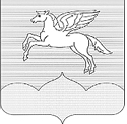 ПСКОВСКАЯ ОБЛАСТЬПУШКИНОГОРСКИЙ РАЙОНСОБРАНИЕ ДЕПУТАТОВ ГОРОДСКОГО ПОСЕЛЕНИЯ«ПУШКИНОГОРЬЕ»Р Е Ш Е Н И Е (проект)2018г. № Принято на 21 внеочередной сессии Собраниядепутатов городского поселения«Пушкиногорье» второго созываО согласовании кандидатуры  на должность заместителя главы Администрациигородского  поселения «Пушкиногорье»В соответствии с пунктом 4 статьи 29  Устава муниципального образования городского поселения «Пушкиногорье»,	Собрание депутатов городского поселения «Пушкиногорье»Р Е Ш И Л О:1.Согласовать кандидатуру Никитиной Елены Николаевны на должность заместителя главы Администрации городского поселения «Пушкиногорье».         2. Настоящее решение вступает в силу с 03.09.2018 г.Глава городского поселения «Пушкиногорье»                                                                 Ю.А. Гусев 